EMEI NOVO ESTRELASUGESTÃO DE ATIVIDADES - MINI GRUPO SEMANA 18 A 22/10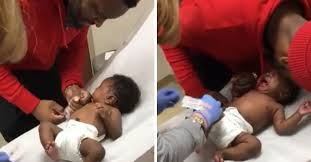 ATIVIDADE 1VOCÊ JÁ FOI UM BEBÊ… OBJETIVOS: RESGATAR MEMÓRIAS AFETIVAS, DESENVOLVER LINGUAGEM ORAL.RECURSO: FOTOS ANTIGASDESENVOLVIMENTO: SEPARAR FOTOS DA CRIANÇA BEBE E IR MOSTRANDO E RECORDANDO COM ELA MOMENTOS DE QUANDO ELA ERA APENAS UM BEBEZINHO.ATIVIDADE 2PESQUISANDO…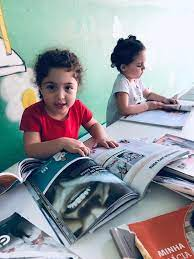 OBJETIVOS: DESENVOLVER LINGUAGEM ORAL, COORDENAÇÃO MOTORA FINA (FOLHEAR) E DISCRIMINAÇÃO VISUAL RECURSO: REVISTAS PARA CRIANÇA ACHAR FIGURAS DE BEBES E CRIANÇAS, VERBALIZANDO AS DIFERENÇAS.DESENVOLVIMENTO: 1.SENTAR COM A CRIANÇA DISPONIBILIZANDO UMA REVISTA;2. PEDIR PARA ELA FOLHEAR E APONTAR BEBÊS E CRIANÇAS DESCREVENDO O QUE ESTÁ VENDO. 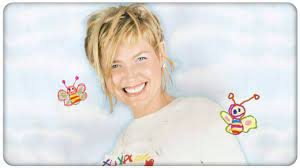 ATIVIDADE 3 “TÃO GRANDE”OBJETIVOS: DESENVOLVER NOÇÕES DE COMPARAÇÃORECURSO: CELULAR, INTERNETDESENVOLVIMENTO: ASSISTIR COM A CRIANÇA O VIDEO  LINK: https://www.youtube.com/watch?v=O1D2qyUxobIATIVIDADE 4CONVERSANDO SOBRE TAMANHOS, MAIOR, MENOR, MAIS BAIXO, MAIS ALTO.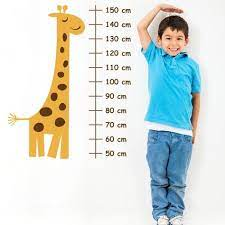 OBJETIVOS: TRABALHAR CONCEITOS BÁSICOS DA MATEMÁTICA E COMPARAÇÃORECURSO: UM LÁPIS, OU GIZ, UMA PAREDE PARA REALIZAR AS MARCAÇÕES DE TAMANHO, PODE SER COLOCADA UMA FITA DE PAPEL, PARA NÃO RISCAR DIRETO A PAREDE.DESENVOLVIMENTO: ENCOSTAR A CRIANÇA NA PAREDE E FAZER UMA MARQUINHA, REALIZAR ESSA MESMA AÇÃO COM TODOS DA CASA, USAR CORES DIFERENTES OU USAR UM SIMBOLO OU O NOME PARA DIFERENCIAR CADA MARQUINHAATIVIDADE 5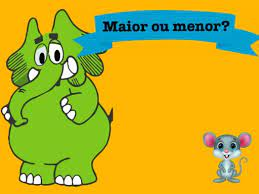 QUEM É MAIOR? QUEM É MENOR? OBJETIVOS: DESENVOLVER NOÇÕES DE COMPARAÇÃO E LINGUAGEM MATEMÁTICARECURSO; APENAS OBSERVAÇÃO DA ATIVIDADE ANTERIORDESENVOLVIMENTO: DEPOIS DE REALIZAR AS MARCAÇÕES DOS TAMANHOS, CONVERSAR COM A CRIANÇA SOBRE QUEM É MAIOR, QUEM É MENOR, VER SE A CRIANÇA QUER REALIZAR A MARCAÇÃO DE BRINQUEDOS, BONECAS E BICHINHOS, PARA OBSERVAR OUTRAS COMPARAÇÕESBOAS ATIVIDADES...